ANEXO II - TERMO DE CIÊNCIA E COMPROMISSO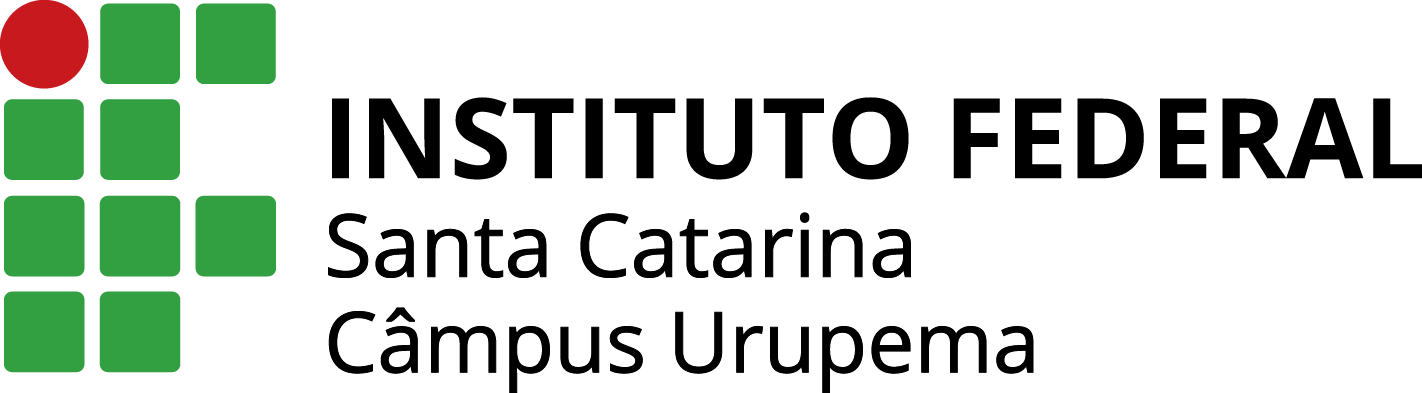 MINISTÉRIO DA EDUCAÇÃOSECRETARIA DE EDUCAÇÃO PROFISSIONAL E TECNOLÓGICA INSTITUTO FEDERAL DE SANTA CATARINACÂMPUS URUPEMATERMO DE CIÊNCIA E COMPROMISSONome completo: 									Nº de matrícula: 									 Curso:	 										 EU DECLARO QUE estou ciente de que devo cumprir as seguintes condições para o recebimento do auxílio transporte: a) Matrícula ativa e regular;b) Frequência de no mínimo 75%;c) Comprometimento com os estudos (frequência, empenho e iniciativa para a aprendizagem).EU ME COMPROMETO A solicitar cancelamento deste auxílio à Coordenadoria Pedagógica, setor de assistência estudantil se passar a ter meu transporte custeado por outro órgão público ou se precisar parar de frequentar as aulas.EU SOLICITO QUE o valor do auxílio transporte seja depositado na minha conta: Nome do Banco: 									Número da agência: 								
Número da conta: 									Tipo da Conta: (     ) poupança (     ) correnteATENÇÃO: Se o(a) estudante ainda não tiver conta própria no momento da inscrição, é possível informá-la à Coordenadoria Pedagógica, setor de assistência estudantil até o dia 18 de março de 2024. Se esse prazo não for cumprido, o auxílio será automaticamente cancelado.Urupema,                     de março de 2024						
AssinaturaTERMO DE CIÊNCIA E COMPROMISSONome completo: 									Nº de matrícula: 									 Curso:	 										 EU DECLARO QUE estou ciente de que devo cumprir as seguintes condições para o recebimento do auxílio transporte: a) Matrícula ativa e regular;b) Frequência de no mínimo 75%;c) Comprometimento com os estudos (frequência, empenho e iniciativa para a aprendizagem).EU ME COMPROMETO A solicitar cancelamento deste auxílio à Coordenadoria Pedagógica, setor de assistência estudantil se passar a ter meu transporte custeado por outro órgão público ou se precisar parar de frequentar as aulas.EU SOLICITO QUE o valor do auxílio transporte seja depositado na minha conta: Nome do Banco: 									Número da agência: 								
Número da conta: 									Tipo da Conta: (     ) poupança (     ) correnteATENÇÃO: Se o(a) estudante ainda não tiver conta própria no momento da inscrição, é possível informá-la à Coordenadoria Pedagógica, setor de assistência estudantil até o dia 18 de março de 2024. Se esse prazo não for cumprido, o auxílio será automaticamente cancelado.Urupema,                     de março de 2024						
Assinatura